PROPUESTA DIDÁCTICA DE APLICACIÓN AL AULA. RECURSOS CROL. TÍTULO DE LA ACTIVIDAD FORMATIVA REALIZADA EN EL CFIE:     NOMBRE Y APELLIDOS:María Selina Gutiérrez DomínguezJoana Hidalgo GonzálezDiego Molina AlvearArgimira Santiago VaqueroOlga Santos RabanilloNOMBRE Y APELLIDOS:María Selina Gutiérrez DomínguezJoana Hidalgo GonzálezDiego Molina AlvearArgimira Santiago VaqueroOlga Santos RabanilloTÍTULO DE LA ACTIVIDAD APLICADA AL AULA: Proyecto ScoutTÍTULO DE LA ACTIVIDAD APLICADA AL AULA: Proyecto ScoutCENTRO/-S:     C.R.A Riofrío de Aliste ALUMNADO PARTICIPANTE (N º):  18CURSO Y NIVEL: Infantil y PrimariaDURACIÓN DE LA SESIÓN:  MATERIA/-S: TodasFECHA: Curso académico 2021/2022PROPUESTA PEDAGÓGICO DIDÁCTICA.Para la aplicación didáctica en el aula, se han utilizado los “Scouts” como temática del Proyecto, dada la estrecha relación entre los Scouts y los Objetivos de Desarrollo Sostenible.El Proyecto se ha llevado a cabo en las localidades del CRA Riofrío de Aliste (Ferreruela de Tábara y Sarracín de Aliste). Ambas localidades cuentan con su propio campamento Scout. Cada campamento forma una tribu con su propio “lema”, su propia “tribu” y sus leyes Scout de convivencia (relacionadas con los ODS y que todos se han comprometido a cumplir y respetar).Cada integrante de las tribus ha sido previamente bautizado como miembro “Scout” y le ha sido entregado un pañuelo para el cuello y una banda para colgar todas las insignias que han ido consiguiendo en cada reto.También tienen su propia moneda, las “Scoutcoins” que pueden cambiar y canjear por recompensas representadas a modo de galletas.Además, cada miembro Scout cuenta un carnet de retos para conseguir insignias. Estos retos se encuentran relacionados con los ODS y las insignias que se les proporcionan simbolizan cada ODS del reto superado.Por otro lado, también podrán conseguir insignias con otros tipos de actividades, como por ejemplo, el BreakOut educativo “Enigma ODS” con retos diseñados en el Plan de Equipos “InvolucraODS”Finalmente, se ha organizado una excursión y una acampada como actividades finales del Proyecto que se llevarán a cabo durante este último trimestre.PROPUESTA PEDAGÓGICO DIDÁCTICA.Para la aplicación didáctica en el aula, se han utilizado los “Scouts” como temática del Proyecto, dada la estrecha relación entre los Scouts y los Objetivos de Desarrollo Sostenible.El Proyecto se ha llevado a cabo en las localidades del CRA Riofrío de Aliste (Ferreruela de Tábara y Sarracín de Aliste). Ambas localidades cuentan con su propio campamento Scout. Cada campamento forma una tribu con su propio “lema”, su propia “tribu” y sus leyes Scout de convivencia (relacionadas con los ODS y que todos se han comprometido a cumplir y respetar).Cada integrante de las tribus ha sido previamente bautizado como miembro “Scout” y le ha sido entregado un pañuelo para el cuello y una banda para colgar todas las insignias que han ido consiguiendo en cada reto.También tienen su propia moneda, las “Scoutcoins” que pueden cambiar y canjear por recompensas representadas a modo de galletas.Además, cada miembro Scout cuenta un carnet de retos para conseguir insignias. Estos retos se encuentran relacionados con los ODS y las insignias que se les proporcionan simbolizan cada ODS del reto superado.Por otro lado, también podrán conseguir insignias con otros tipos de actividades, como por ejemplo, el BreakOut educativo “Enigma ODS” con retos diseñados en el Plan de Equipos “InvolucraODS”Finalmente, se ha organizado una excursión y una acampada como actividades finales del Proyecto que se llevarán a cabo durante este último trimestre.ENLACES DE LOS RECURSOS GENERADOS PARA SUBIR Y COMPARTIR EN CROL. (MÍNIMO, UNO POR ACTIVIDAD FORMATIVA).Enlace de la página web del colegio donde se han colgado algunas evidencias.http://crariofriodealiste.centros.educa.jcyl.es/sitio/Enlace del documento donde se han desarrollado los retos de la tabla “Retos insignias”Retos Insignias.pdf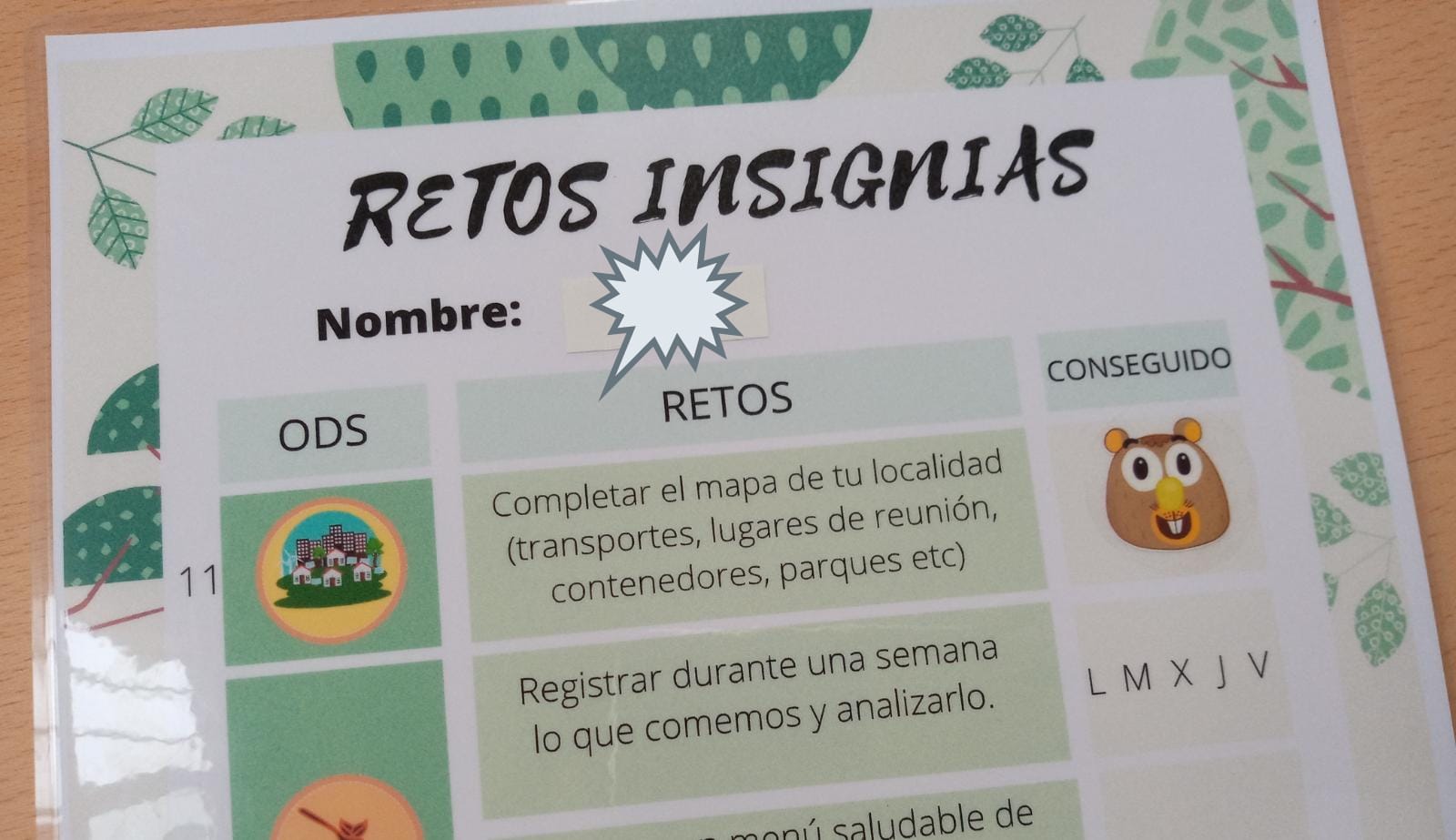 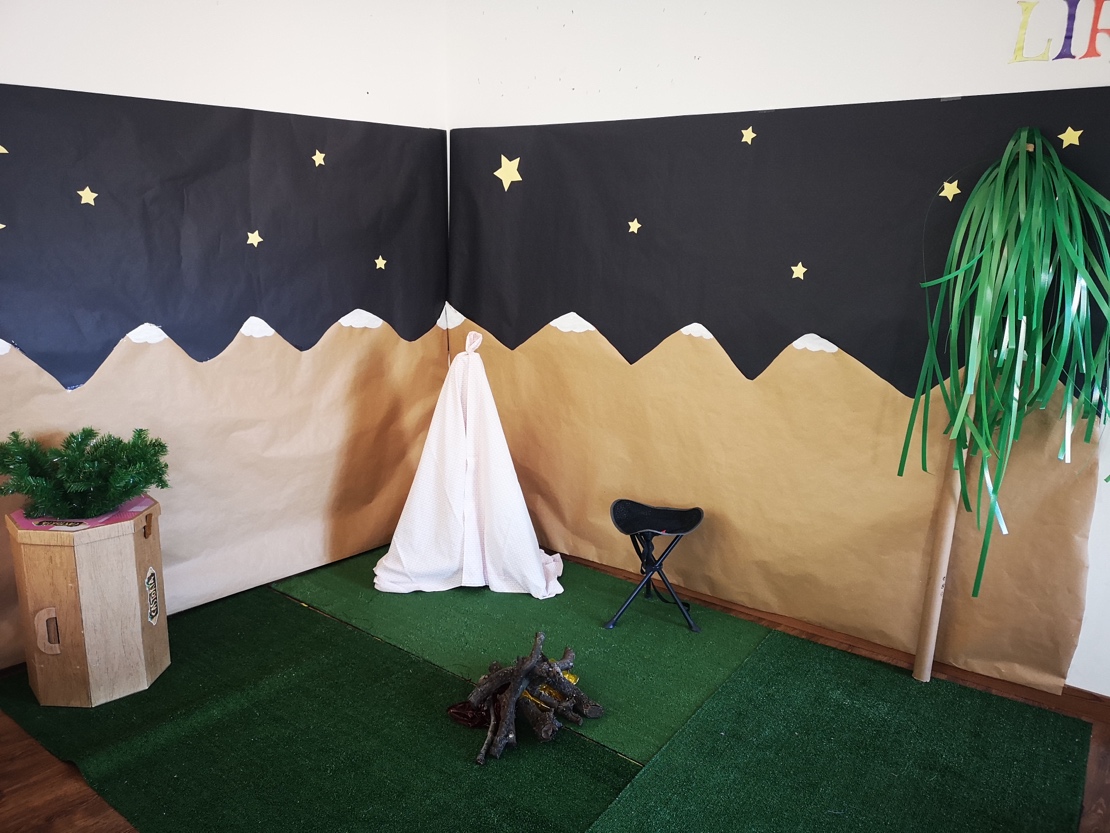 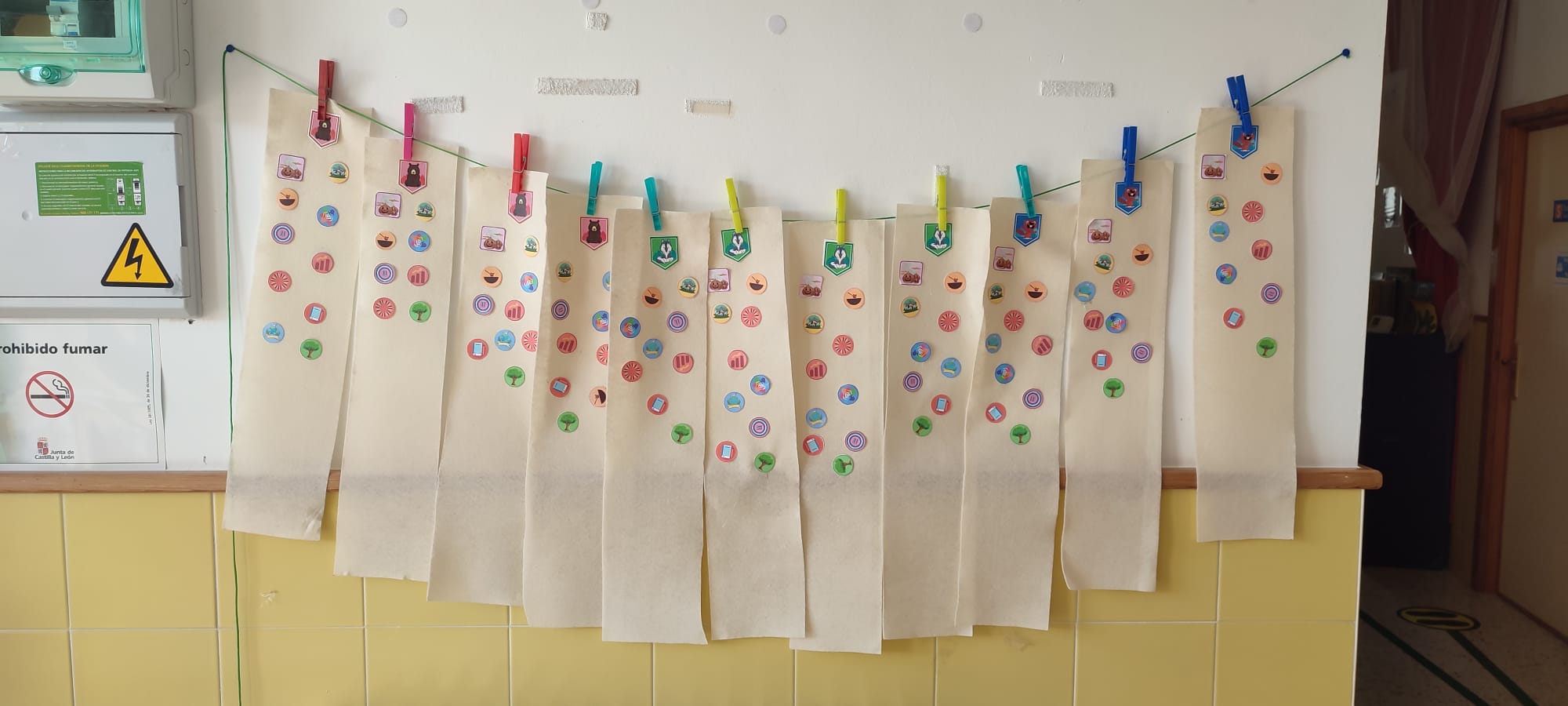 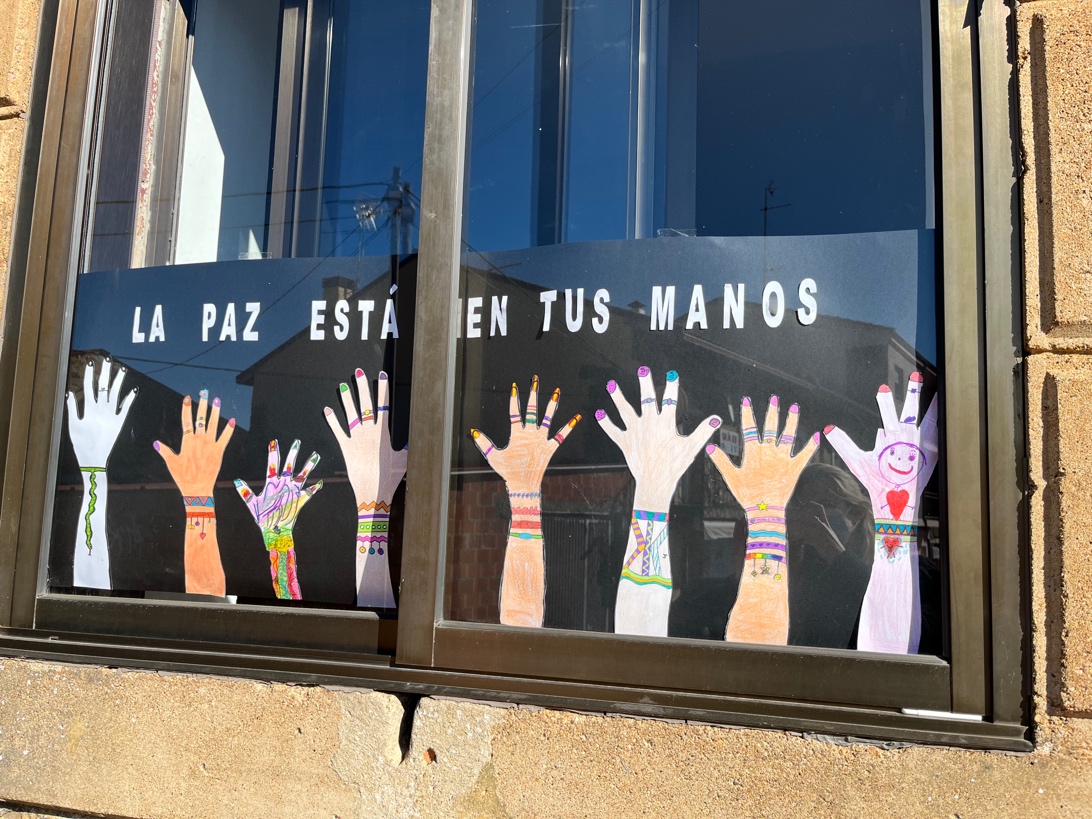 ENLACES DE LOS RECURSOS GENERADOS PARA SUBIR Y COMPARTIR EN CROL. (MÍNIMO, UNO POR ACTIVIDAD FORMATIVA).Enlace de la página web del colegio donde se han colgado algunas evidencias.http://crariofriodealiste.centros.educa.jcyl.es/sitio/Enlace del documento donde se han desarrollado los retos de la tabla “Retos insignias”Retos Insignias.pdf